ROMÂNIA – JUDEŢUL CONSTANŢA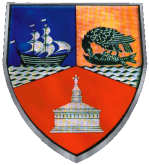 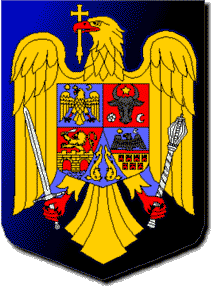 •  PRIMĂRIA  BĂRĂGANU  •Nr. 4252/22.10.2021CONVOCATORIn conformitate cu prevederile art. 134  alin. (2) din Ordonanta de Urgenta nr. 57 din 2019 privind Codul Administrativ pentru data de 28.10.2021 ora 09:00  se convoaca in sedinta ordinară Consiliul Local al comunei Baraganu  la sediul Primariei, cu urmatoarele proiecte de hotarari pe ordinea de zi:1. Proiectul de hotarare Privind aprobarea concesionarii fara licitatie publica a terenului intravilan  in suprafata de 888 m.p, situat in localitatea Baraganu, comuna Baraganu, str. Democratiei nr. 408 Bis, judetul Constanta, tanarului Popitanu Danut;Initiator: Primar Neague Magdalena2.Proiectul de hotarare privind aprobarea raportului de evaluare şi vânzarea terenului în suprafaţă de  490  m.p., situat în localitatea Bărăganu, Str. Ștefan Radu nr. 135, lot 7, către minora Schipor Lucia Maria, asistată prin părinții săi Schipor Cătălin și Schipor Claudia, pe care îl deţine în prezent în concesiune;Initiator: Primar Neague Magdalena3.Proiectul de hotarare privind rectificarea bugetului local de venituri si cheltuieli pe anul 2021 si modificarea si completarea listei de investitii pe anul 2021;Initiator: Primar Neague Magdalena4.Proiectul de hotarare privind desemnarea unui reprezentant al Consiliului Local in Consiliul de Administratie al Scolii Gimnaziale “Emil Garleanu” Baraganu;Initiator: Primar Neague Magdalena5.Proiectul de hotarare privind desemnarea unui reprezentant al Consiliului Local Bărăganu în cadrul Comisiei de evaluare a probei de interviu la concursul pentru ocuparea funcțiilor de director și director adjunct la Școala Gimnazială “Emil Gârleanu” Bărăganu;Initiator: Primar Neague Magdalena6.Proiectul de hotarare privind aprobarea contului de executie bugetară pe trim. III anul 2021;Initiator: Primar Neague Magdalena7.Proiectul de hotarare privind aprobarea numarului si cuantumului burselor scolare acordate elevilor din invatamantul preuniversitar de stat de pe raza comunei Baraganu, in anul scolar 2021-2022;Initiator: Primar Neague Magdalena8.Proiectul de hotarare privind aprobarea CERERII DE FINANȚARE și a DEVIZULUI GENERAL ESTIMATIV aferenți obiectivului de investiții: ,,EXTINDERE REȚEA DE APĂ POTABILĂ ȘI CANALIZARE ÎN SATELE BĂRĂGANU ȘI LANURILE, COMUNA BĂRĂGANU, JUDEȚUL CONSTANȚA” pentru includerea la finanțare în cadrul Programului Național de Investiții „Anghel Saligny”Initiator: Primar Neague Magdalena9. DiverseROMÂNIAJUDEŢUL CONSTANŢA• PRIMĂRIA  BĂRĂGANU •Nr.3990/06.10.2021	PROIECT DE HOTARAREPrivind aprobarea concesionarii fara licitatie publica a terenului intravilan  in suprafata de 888 m.p, situat in localitatea Baraganu, comuna Baraganu, str. Democratiei nr. 408 Bis, judetul Constanta, tanarului Popitanu DanutConsiliul Local al Comunei Baraganu, intrunit in sedinta ordinara in data de ; Avand in vedere:cererea nr. 24 din 04.01.2021 prin care d-nul Popitanu Danut solicita atribuirea unui teren pentru construirea unei locuinte;referatul de aprobare al Primarului Comunei Baraganu nr. 3988/06.10.2021;Raportul Compartimentului de specialitate inregistrat sub nr.3989/06.10.2021; Raportul de evaluare nr. 111 din 04.10.2021 emis de catre PFA Chirigiu Daniela Maria;avizele comisiilor nr.1,2 si 3 ale Consiliului Local Baraganu;avizul de legalitate al secretarului comunei;Hotararea Consiliului Local Baraganu nr. 16 din 10.02.2021 privind aprobarea inventarului bunurilor aparţinând domeniului privat al comunei Bărăganu;In conformitate cu prevederile art. 15, lit. c) din Legea nr.50/1991 privind autorizarea executarii lucrarilor de constructie si unele masuri pentru realizarea locuintelor,  republicata, cu modificarile si completarile ulterioare;In temeiul art.129, alin.(1) si (2), lit. c) si alin. (6) lit. b), art. 139 alin. (1) si ale art.196, alin. (1), lit. a) din Ordonanţa de urgenţă nr. 57 / 2019 privind Codul Administrativ,PROPUNE:Art.  1. Se aproba Raportul  de evaluare nr. 111/04.10.2021 emis de catre PFA Chirigiu Daniela Maria, in vederea stabilirii redeventei, conform anexei 1, parte integranta la prezenta hotarare;Art. 2. – Se aproba concesionarea fara licitatie publica a terenului intravilan – domeniul privat al comunei Baraganu in suprafata de  888 m.p, situat in localitatea Baraganu, comuna Baraganu, str. Democratiei nr. 408 Bis, judetul Constanta, avand numar cadastral 102836, tanarului  Popitanu Danut in vederea construirii de locuinta individuala.Art. 3. Se aproba studiul de oportunitate pentru concesionarea fara licitatie a  terenului mentionat in art. 2, conform  anexa 2, care face parte integranta a prezentei hotarari.Art. 4. – Se aproba nivelul redeventei terenului concesionat potrivit art. 2, la 0,72 lei/mp/an.Art. 5. – Durata concesionarii terenului prevazut la art. 2 este pe o perioada de 49 de ani;Art. 6. – Contractul de concesiune pentru terenul prevazut la art. 2 va fi incheiat prin grija Primarului Comunei;Art. 7. – Secretarul general al comunei va comunica prezenta hotarare Institutiei Prefectului-Judetul Constanta -  pentru control si verificarea legalitatii, Primarului Comunei Baraganu, domnului Popitanu Danut, Compatimentului Financiar-Contabil. Compartimentului Urbanism, Compartimentului Registru Agricol, in vederea aducerii la indeplinire si o va face publica prin afisare.Prezenta hotarare a fost adoptata cu …. voturi pentru, ….. voturi impotriva si ….. abtineri din …… consilieri prezenti. La data adoptarii sunt in functie 11 consilieri.BARAGANU – NR. INITIATOR						Avizat pentru legalitate,                PRIMAR                                                    	              p. SECRETAR GENERAL    NEAGUE MAGDALENA				          RUSU CRISTINA – MIHAELAROMÂNIA– JUDEŢUL CONSTANŢA          •  PRIMARIA COMUNEI BĂRĂGANU  •Nr. 4162/15.10.2021PROIECT DE HOTĂRÂREprivind aprobarea raportului de evaluare şi vânzarea terenului în suprafaţă de  490  m.p., situat în localitatea Bărăganu, Str. Ștefan Radu nr. 135, lot 7, către minora Schipor Lucia Maria, asistată prin părinții săi Schipor Cătălin și Schipor Claudia, pe care îl deţine în prezent în concesiuneConsiliul local Bărăganu, judeţul Constanţa, întrunit în şedinţa ordinară, legal constituită, la data de;Având în vedere:- Cererea formulata de domnul Schipor Catalin, în calitate de tutore legal al minorei Schipor Lucia - Maria înregistrată la Primăria comunei Bărăganu sub nr. 3404 din 01.09.2021, prin care solicită cumpărarea terenului în suprafață de 490 m.p., situat în loc. Bărăganu, str. Ștefan Radu nr. 135, lot 7 pe care îl deține în prezent in concesiune conform HCL nr. 41 din 12.07.2019 privind preluarea contractului de concesiune nr. 593/15.03.2011, încheiat între Consiliul Local Bărăganu și Bălan Victor Savin, de către Schipor Lucia-Maria, minora, asistată prin părinții săi Schipor Catalin și Schipor Claudia.- acordul exprimat de concesionar, prin tutorele legal, înregistrat sub nr. 4097/13.10.2021, în ceea ce priveşte preţul rezultat din raportul de evaluare nr. 110 din 04.10.2021 al terenului situat în localitatea Bărăganu, str. Ștefan Radu nr. 135, lot 7; 	- referatul de aprobare al primarului comunei Bărăganu nr. 4142/15.10.2021; - raportul de specialitate nr. 4161/15.10.2021- avizul favorabil al comisiei de specialitate al Consiliului Local Bărăganu;- avizul de legalitate prezentat de secretarul general al comunei;- prevederile art. 364 alin. 1 din Ordonanța de Urgență nr. 57 din Iulie 2019 privind Codul Administrativ;- Prevederile art. 1650, alin. 1, art. 1652, 1657, 1660, 1666, alin. 1, 1672, 1673, 1676, 1719, 1730 din Legea nr. 287/2009 privind Codul Civil, cu modificările şi completările ulterioare, - Hotărârea Consiliului Local Bărăganu nr. 16 din 10.02.2021 privind aprobarea inventarului bunurilor aparţinând domeniului privat al comunei BărăganuÎn temeiul art. 129, alin. 2, lit. c), alin. 6, lit. b),  art. 139 alin. 1 si art. 196, alin. 3 din Ordonanța de Urgență nr. 57 din Iulie 2019 privind Codul Administrativ;P R O P U N E:Art. 1 – a) Se aprobă raportul de evaluare al terenului intravilan în suprafaţă de 490 m.p., situat în localitatea Bărăganu, Str. Ștefan Radu nr. 135, lor 7, nr. cadastral 100576, cu o valoare de 7.521 lei, fără TVA., conform anexei 1, parte integrantă la prezenta hotărâre.b) Terenul prevăzut la lit. a) are următoarele vecinătăţi:		- La Nord:	- Teren C.L. Bărăganu (Lot 1);		- La Sud:	- Ichim Petrache; 		- La Est:	- Lot 6, Lot 8 (alee acces),		- La Vest:	- Cruceru Constantin. 	Art. 2 – a) Se aprobă vânzarea terenului intravilan în suprafaţă de 490 m.p., situat în localitatea Bărăganu, Str. Ștefan Radu nr. 135, lot 7, jud. Constanța înscris în C.F. 100576  Bărăganu, nr. cadastral 100576, către minora Schipor Lucia Maria, asistată prin părinții săi Schipor Cătălin și Schipor Claudia, având calitatea de concesionar în baza HCL nr. 41 din 12.07.2019 privind preluarea contractului de concesiune nr. 593/15.03.2011, încheiat între Consiliul Local Bărăganu și Bălan Victor Savin, de către Schipor Lucia-Maria, minora, asistată prin părinții săi Schipor Catalin și Schipor Claudia.	b) Terenul solicitat este proprietate privată a Comunei Bărăganu, are următoarele categorii de folosinţă: teren intravilan curți construcții în suprafață de 490 m.p., nu face obiectul vreunui litigiu şi nu este solicitat/revendicat conform legilor proprietăţii.	Art. 3 – a) Preţul care urmează a fi achitat de concesionarul terenului situat în Localitatea Bărăganu,  Str. Ștefan Radu nr. 135 lot 7, jud. Constanța este de 7.521 lei fara TVA.	b) Preţul stabilit la alin. 1 urmează a fi achitat în 24 rate lunare egale pe o perioadă de 2 ani, respectiv  313,38 lei/luna fără TVA.c) În cazul nerespectării termenelor de plată stabilite la pct. b), se vor percepe majorări de întârziere în procent de 1% din cuantumul obligaţiilor fiscale principale neachitate în termen, calculate pentru fiecare lună sau fracţiune de lună, începând cu ziua imediat următoare termenului de scadenţă şi până la data stingerii sumei datorate inclusiv.	d) Neplata ratelor pentru o perioadă mai mare de 12 luni atrage rezoluțiunea contractului.Art. 4 – Se împuternicește primarul comunei să reprezinte Unitatea Administrativ – Teritorială Bărăganu la notariat pentru perfectarea actului de vânzare-cumpărare.Art. 5 -  Cheltuielile ocazionate cu încheierea contractului de vânzare-cumpărare cad în sarcina vânzătorului.Art. 6 -  Secretarul general al comunei va comunica prezenta hotărâre Prefecturii Judeţului Constanţa pentru control şi verificarea legalităţii și tuturor persoanelor interesate.Prezenta hotarare a fost adoptata cu ..…. voturi pentru, ….... voturi impotriva si ….. abtineri din ….… consilieri prezenti. La data adoptarii sunt in functie 11 consilieri.BARAGANU – NR. INITIATOR						Avizat pentru legalitate,                PRIMAR                                                    	              p. SECRETAR GENERAL    NEAGUE MAGDALENA				          RUSU CRISTINA – MIHAELAPROIECT DE HOTARARE 
privind rectificarea bugetului local de venituri si cheltuieli pe anul 2021 si modificarea si completarea listei de investitii pe anul 2021Consiliul local Baraganu, judeţul Constanţa, întrunit în şedinţa ordinară, legal constituită, la data de;Avand in vedere:- Referatul de aprobare al primarului comunei Baraganu cu nr. 4138/14.10.2021;- Raportul de specialitate inregistrat sub nr. 4139/14.10.2021;- avizul Comisilor din cadrul Consiliului Local al Comunei Baraganu;În conformitate cu :- prevederile Legii nr. 15/2021 – a bugetului de stat pe anul 2021;- prevederile Legii nr. 273/2006 privind finantele publice locale;- H.G. nr. 1088/2021 privind alocarea unei sume din Fondul de rezerva bugetara la dispozitia Guvernului, prevazut in bugetul de stat pe anul 2021;In temeiul art.129 alin. (2) lit. “b”, alin. (4) lit. “a”, art. 139 alin. (1)si ale art.196, alin. (1), lit. a) din Ordonanţa de urgenţă nr. 57 / 2019 privind Codul Administrativ,P R O P U N E:Art. 1. Se rectifica bugetul de venituri si cheltuieli pe anul 2021 cu suma de 50.000  lei, conform anexei 1, parte integranta din prezenta hotarare.Art. 2. Se aproba modificarea si completarea listei de investitii pe anul 2021, conform anexei 2, parte integranta din prezenta hotarare.Art. 3. Prezenta hotarare intra in vigoare si se comunica in baza Ordonantei de Urgenta nr. 57/2019 privind Codul Administrativ la Institutia Prefectului Judetului Constanta pentru controlul si verificarea legalitatii, Administratia Judeteana a Finantelor Publice Constanta si va fi facuta publica prin afisare.Prezenta hotarare a fost adoptata cu …. voturi pentru, ….. voturi impotriva si ….. abtineri din …… consilieri prezenti. La data adoptarii sunt in functie 11 consilieriBARAGANU –NR.		Initiator					Avizeaza pentru legalitate		Primar					                   p. Secretar General Neague Magdalena			    	              Rusu Cristina - Mihaela          ROMÂNIA           JUDEŢUL CONSTANŢA•  CONSILIUL LOCAL  BĂRĂGANU  •Nr. 4015/08.10.2021PROIECT DE HOTĂRÂREprivind desemnarea unui reprezentant al Consiliului Local in Consiliul de Administratie al Scolii Gimnaziale “Emil Garleanu” BaraganuConsiliul local al Comunei Bărăganu, intrunit in şedinţa ordinară din _____________. 	Având in vedere:- referatul de aprobare al primarului comunei Bărăganu nr. 4013/08.10.2021;- raportul de specialitate inregistrat sub nr.4014/08.10.2021.- solicitarea Scolii Gimnaziale „Emil Garleanu” Baraganu nr. 888/30.09.2021, inregistrata la Primaria comunei Baraganu sub nr.3923/30.09.2021;- avizul comisiei din cadrul Consiliului Local Baraganu;- avizul de legalitate al Secretarului general;In conformitate cu prevederile:- art. 96 alin. (2) lit. a) din Legea educatiei nationale nr. 1/2011;- O.M.E. nr. 5154/30.08.2021 pentru aprobarea Metodologiei-cadru de organizare şi funcţionare a consiliilor de administraţie din unităţile de învăţământ preuniversitar;In temeiul art.196 alin. (1) lit. a) din OUG 57/2019 privind Codul Administrativ:PROPUNE: 	Art. 1. Se aproba desemnarea domnului/doamnei ____________________- consilier local, in calitate de reprezentant al Consiliului Local Baraganu in Consiliul de Administratie al Scolii Gimnaziale „Emil Garleanu” Baraganu, in anul scolar 2021-2022.Art. 2. Secretarul general al comunei va comunica prezenta hotărâre Scolii Gimnaziale „Emil Garleanu” Baraganu si Prefecturii Judeţului Constanţa pentru control şi verificarea legalităţii si persoanei desemnate.Prezenta Hotărâre a fost adoptată cu .....voturi pentru, ..... voturi împotrivă şi ... abţineri din _______ consilieri prezenti. La data adoptarii sunt in functie 11 consilieri.BARAGANU –NR. ___INITIATOR:                                                          Avizat pentru legalitate                                                   PRIMAR                                                             p.SECRETAR GENERAL    NEAGUE MAGDALENA          				     RUSU CRISTINA – MIHAELA          ROMÂNIA           JUDEŢUL CONSTANŢA      •  CONSILIUL LOCAL BĂRĂGANU  •Nr. 4156/15.10.2021PROIECT DE HOTĂRÂREprivind desemnarea unui reprezentant al Consiliului Local Bărăganu în cadrul Comisiei de evaluare a probei de interviu la concursul pentru ocuparea funcțiilor de director și director adjunct la Școala Gimnazială “Emil Gârleanu” BărăganuConsiliul local al Comunei Bărăganu, intrunit in şedinţa ordinară din ______________. 	Având in vedere:- referatul de aprobare al primarului comunei Bărăganu nr. 4154/15.10.2021;- adresa Inspectoratului Scolar Judetean Constanta nr. 5641A/19/22.09.2021, inregistrata la Primaria comunei Baraganu sub nr. 3912 din 29.09.2021- raportul de specialitate inregistrat sub nr. 4157/15.10.2021.- avizul comisiei din cadrul Consiliului Local Baraganu;- avizul de legalitate al Secretarului general;In conformitate cu prevederile Ordinului Ministrului Educatiei nr. 5797/2021 privind organizarea şi desfăşurarea concursului pentru ocuparea funcţiilor de director şi director adjunct din unităţile de învăţământ preuniversitar de stat;In temeiul art.196 alin. (1) lit. a) din OUG 57/2019 privind Codul Administrativ:PROPUNE: 	Art. 1.  Se aproba desemnarea domnului/doamnei __________________________ - consilier local, in calitate de reprezentant al Consiliului Local Bărăganu în cadrul Comisiei de evaluare a probei de interviu la concursul organizat in perioada 14 septembrie – 22 decembrie pentru ocuparea funcțiilor de director și director adjunct la Școala Gimnazială “Emil Gârleanu” Bărăganu.Art. 2. Secretarul general al comunei va comunica prezenta hotărâre comisiei de organizare a concursului pentru ocuparea functiei de director/director adjunct, persoanei desemnate si Institutiei Prefectului Judeţului Constanţa pentru control şi verificarea legalităţii.Prezenta hotarare a fost adoptata cu …. voturi pentru, ….. voturi impotriva si ….. abtineri din …… consilieri prezenti. La data adoptarii sunt in functie 11 consilieri.BARAGANU –NR. INITIATOR						Avizeaza pentru legalitate   PRIMAR						  p. SECRETAR GENERAL   NEAGUE MAGDALENA					RUSU CRISTINA-MIHAELAROMÂNIA– JUDEŢUL CONSTANŢA      •  CONSILIUL LOCAL  BĂRĂGANU  •						Nr. 4124/14.10.2021PROIECT DE HOTĂRÂRE privind aprobarea contului de executie bugetară pe trim. III anul 2021 Consiliul local al Comunei Bărăganu, intrunit in şedinţa ordinară la data de _____________. 	Analizând referatul de aprobare al primarului comunei nr. 4123/14.10.2021, raportul de specialitate nr. 4159/15.10.2021 intocmit de Compartimentul Financiar - Contabil, in care se propune spre analiză şi aprobare contul de executie al bugetului local pe trim III- 2021 al comunei Bărăganu şi avizul de legalitate al secretarului general al comunei Baraganu; 	Având in vedere raportul de avizare al comisiei de specialitate;In conformitate cu prevederile art. 49 alin. 12 din Legea nr. 273/2006 privind finanţele publice locale; 	In temeiul art. 129 alin. 4 lit. a, art. 139 alin. 3  lit. a şi art.196 alin 1 lit. a din OUG 57/2019  ulterioare; PROPUNE: 	Art. 1:  Se aprobă CONTUL  DE EXECUTIE AL BUGETULUI  LOCAL pe TRIM III anul 2021, după cum urmează: 	Art.2: Se aprobă CONTUL  DE EXECUTIE AL BUGETULUI LOCAL- SECTIUNEA FUNCTIONARE  pe TRIM III anul 2021, după cum urmează:Art. 3: Se aprobă CONTUL  DE EXECUTIE AL BUGETULUI LOCAL- SECTIUNEA  DEZVOLTARE  pe TRIM III  anul 2021, după cum urmează:                  Art. 4: Se aprobă CONTUL DE EXECUTIE AL BUGETULUI -VENITURI PROPRII SI SUBVENTII pe TRIM III  anul 2021,  după cum urmează: Art.  5: Secretarul general al comunei va comunica prezenta hotărâre Prefecturii Judeţului Constanţa pentru control şi verificarea legalităţii.Prezenta Hotărâre a fost adoptată cu .....voturi pentru, ..... voturi împotrivă şi ... abţineri din _______ consilieri prezenti. La data adoptarii sunt in functie 11 consilieri.BARAGANU –NR. ___   	     INITIATOR					Avizeaza pentru legalitate       PRIMAR				           p. SECRETAR GENERAL:      NEAGUE MAGDALENA	     		         RUSU CRISTINA - MIHAELAROMÂNIA – JUDEŢUL CONSTANŢA• PRIMĂRIA  BĂRĂGANU •									Nr. 4230/21.10.2021PROIECT DE HOTĂRÂREprivind aprobarea numarului si cuantumului burselor scolare acordate elevilor din invatamantul preuniversitar de stat de pe raza comunei Baraganu, in anul scolar 2021-2022Consiliul  Local al comunei Bărăganu, judeţul Constanţa, întrunit în şedinţa ordinară din data de ______________;Având în vedere : - Referatul de aprobare al Primarului comunei Baraganu nr.4228/21.10.2021,- Raportul de specialitate inregistrat sub nr.4229/21.10.2021- Avizul comisiei de specialitate a Consiliul Local al comunei Baraganu;- avizul de legalitate al secretarului general al comunei Baraganu;  - adresa Scolii Gimnaziale “Emil Garleanu” Baraganu nr. 941 din 17.10.2021, inregistrata la Primaria comunei Baraganu sub nr. 4218 din 20.10.2021;- Prevederile Legii nr. 1/2011 a educatiei nationale, cu modificarile si completarile ulterioare;  - Ordinul nr. 5576/2011 privind aprobarea Criteriilor generale de acordare a burselor pentru elevii din invatamantul preuniversitar de stat, cu modificarile si completarile ulterioare;- Legea 227/2015, privind Codul fiscal;- HG 1094/2021 pentru aprobarea cuantumului minim al burselor de performanţă, de merit,  de studiu şi de ajutor social pentru elevii din învăţământul preuniversitar de stat, cu frecvenţă,  care se acordă în anul şcolar 2021-2022In temeiul prevederilor art. 129 alin.2 lit.b, alin.4 lit.a, alin.7 lit.a si art. 139 alin.3 lit.a din O.U.G. nr. 57/2019 privind Codul AdministrativP R O P U N E:Art. l.  (1) Se aproba cuantumul lunar al unei burse scolare pentru elevii din invatamantul preuniversitar de stat de pe raza comunei Baraganu aferent anului 2021-2022, semestrul I, dupa cum urmeaza:Bursa de performanta – 100 leiBursa de studiu – 100 leiBursa de ajutor social – 100 leiBursa de merit:Locul I/clasa – 150 leiLocul II/clasa – 140 leiLocul III/clasa – 120 lei(2) Se aproba cuantumul lunar al unei burse scolare pentru elevii din invatamantul preuniversitar de stat de pe raza comunei Baraganu aferent anului 2021-2022, semestrul II, dupa cum urmeaza:- Bursa de performanta – 500 lei- Bursa de studiu – 150 lei- Bursa de ajutor social – 200 lei- Bursa de merit:Locul I/clasa – 250 leiLocul II/clasa – 230 leiLocul III/clasa – 210 leiArt. 2. (1) Se aproba numarul burselor scolare pentru semestrul I al anului scolar 2021-2022, dupa cum urmeaza:Scoala Gimnaziala “Emil Garleanu” Baraganu– 31 burse de ajutor social– 29 burse de studiu– 9 burse de merit.(2) (1) Se aproba numarul burselor scolare pentru semestrul II al anului scolar 2021-2022, dupa cum urmeaza:Scoala Gimnaziala “Emil Garleanu” Baraganu– 40 burse de ajutor social– 25 burse de studiu– 12 burse de merit.Art. 3. (1) Criteriile specifice de acordare a burselor, se stabilesc in consiliul de administratie ale unităților de învatamant în limita fondurilor stabilite prin bugetul local;(2) Răspunderea pentru încadrarea în criteriile generale și specifice de acordare a burselor, revine fiecarui ordonator tertiar de credite;Art. 4. Primarul comunei Baraganu, Compartimentul Financiar-Contabil si  Scoala Gimnaziala “Emil Garleanu” Baraganu vor asigura aducerea la indeplinire a prevederilor prezentei hotarari.Art. 5. Prezenta hotarare va fi transmisa autoritatilor si persoanelor interesate de catre Secretarul General al comunei Baraganu.Prezenta hotărâre a fost adoptată cu _____ voturi pentru,  ___ voturi impotriva si ____ abtineri din ____ consilieri prezenti. La data adoptarii sunt in functie 11 consilieri.BĂRĂGANU  - Nr. ____________            INIŢIATOR:						Avizeaza pentru legalitate   PRIMAR:						p. SECRETAR GENERAL:   NEAGUE MAGDALENA                        	         RUSU CRISTINA - MIHAELA      ROMÂNIA – JUDEŢUL CONSTANŢA•  CONSILIUL LOCAL AL COMUNEI BĂRĂGANU  •Nr. 4233/21.10.2021PROIECT DE HOTARAREprivind aprobarea CERERII DE FINANȚARE și a DEVIZULUI GENERAL ESTIMATIV aferenți obiectivului de investiții: ,,EXTINDERE REȚEA DE APĂ POTABILĂ ȘI CANALIZARE ÎN SATELE BĂRĂGANU ȘI LANURILE, COMUNA BĂRĂGANU, JUDEȚUL CONSTANȚA” pentru includerea la finanțare în cadrul Programului Național de Investiții „Anghel Saligny”Consiliul  Local al comunei Bărăganu, judeţul Constanţa, întrunit în şedinţa ordinară din data de ................... ;Avand in vedere:-	Referatul de aprobare nr. 4232/21.10.2021 prezentat  de primarul comunei;-	Raportul de specialitate nr. 4234/21.10.2021;  -	Avizul de legalitate al secretarului general al comunei;-	Avizul comisiei de specialitate din cadrul Consiliului Local Baraganu;Analizand prevederile Ordonantei de Urgenta a Guvernului Romaniei nr.95/2021 pentru aprobarea Programului National de Investitii “Anghel Saligny”,Luand act de Ordinul nr.1333/2021 privind aprobarea Normelor metodologice pentru punerea in aplicare a prevederilor Ordonantei de Urgenta a Guvernului Romaniei nr.95/2021 pentru aprobarea Programului National de Investitii “Anghel Saligny”,Luand in considerare prevederile Hotararii Guvernului Romaniei nr.907/2016 privind etapele de elaboare si continutul cadru al documentatiei tehnico-economice aferente investitiilor publice, precum si a structurii si metodologiei de elaborare aferente obiectivelor/proiectelor de investitii finantate din fonduri publice, cu modificarile si completarile ulterioare,Tinand seama de prevederile Legii nr.273/2006 privind finantele publice locale, cu modificarile si completarile ulterioare,In temeiul prevederilor art. 129 alin.(1), (2) lit.b, (4) lit.d, art.139 și art. 196 alin. (1) lit. a) din O.U.G. nr.57/2019 privind Codul Administrativ,P R O P U N E:Art.1. Se aproba cererea de finantare in vederea includerii la finantare a obiectivului de investitii: ,,EXTINDERE REȚEA DE APĂ POTABILĂ ȘI CANALIZARE ÎN SATELE BĂRĂGANU ȘI LANURILE, COMUNA BĂRĂGANU, JUDEȚUL CONSTANȚA” în cadrul Programului Național de Investiții „Anghel Saligny”, conform anexei nr. 1 care face parte integranta din prezenta hotarare.Art.2. Se aproba Devizul general estimativ al obiectivului de investitii: ,,EXTINDERE REȚEA DE APĂ POTABILĂ ȘI CANALIZARE ÎN SATELE BĂRĂGANU ȘI LANURILE, COMUNA BĂRĂGANU, JUDEȚUL CONSTANȚA”, conform anexei nr. 2 care face parte integranta din prezenta hotarare.Art.3 – Cu aducerea la indeplinire a prezentei hotarari se insarcineaza primarul comunei Baraganu, judetul Constanta.Art.4 –  Prezenta hotărâre se comunică, prin intermediul secretarului general al UAT Bărăganu, în termenul prevăzut de lege, Primarului comunei Bărăganu, Instituţiei Prefectului judeţului Constanța, unităților si persoanelor interesate.
Prezenta hotarare a fost adoptata cu …. voturi pentru, ….. voturi impotriva si ….. abtineri din …… consilieri prezenti. La data adoptarii sunt in functie 11 consilieriBARAGANU – NR. 		Initiator					Avizeaza pentru legalitate Primar					       p. Secretar general	NEAGUE MAGDALENA				RUSU CRISTINA - MIHAELA● Str. Petre Martinescu nr.185, Bărăganu ● Tel.0241 / 859 250, Fax 0241 / 859 252 ●e-mail: primariabaraganu@yahoo.com ●● Str.Petre Martinescu nr.185, Bărăganu ● Tel.0241 / 859 250,Fax 0241 / 859 252 ●e-mail: primariabaraganu@yahoo.com ●● Str.Petre Martinescu nr.185, Bărăganu ● COD 907181● e-mail: primariabaraganu@yahoo.com ●R O M Â N I AJUDEŢUL CONSTANŢAPRIMARIA COMUNEI BĂRĂGANU● Str. Petre Martinescu nr.185, Bărăganu ●COD 907181●e-mail: primariabaraganu@yahoo.com ●● Str. Petre Martinescu nr.185, Bărăganu ●COD 907181●e-mail: primariabaraganu@yahoo.com ●● Str.PetreMartinescu nr.185, Bărăganu ● COD 907181●e-mail: primariabaraganu@yahoo.com ● a.   la VENITURI:1. prevederibugetareanualeaprobate4.433.377,322. prevederibugetaretrimestriale4.433.377,323. incasarirealizate2.836.838.27b.   la CHELTUIELI:1. creditebugetareanualeaprobate4.433.377,322. creditebugetaretrimestriale4.433.377,323. platiefectuate2.786.976.53a.   la  VENITURI:1. prevederibugetareanualeaprobate       3.402.7272. prevederibugetaretrimestriale3.402..7273. incasarirealizate2.248.356.95b.   la CHELTUIELI:1. creditebugetareanualeaprobate3.402.7272. creditebugetaretrimestriale3.402.7273. platiefectuate    2.198.509.21a.   la  VENITURI:1. prevederibugetareanualeaprobate951.074,322. prevederIbugetaretrimestriale      951.074,323. incasarirealizate 588.481,32b.   la CHELTUIELI:1. creditebugetareanualeaprobate1.100.464,322. creditebugetaretrimestriale1.100.464,323. platiefectuate588.467,32a.   la  VENITURI:1. prevederibugetareanualeaprobate2.728.9402. prevederibugetaretrimestriale2.728.9403. incasarirealizate2.023.729.27b.   la CHELTUIELI:1. creditebugetareanualeaprobate2.728.9402. creditebugetaretrimestriale2.728.9403. platiefectuate2.373.574● Str.Petre Martinescu nr.185, Bărăganu ● Tel.0241 / 859 250,Fax 0241 / 859 252 ●e-mail: primariabaraganu@yahoo.com ●● Str.Petre Martinescu nr.185, Bărăganu ● Tel.0241 / 859 250,Fax 0241 / 859 252 ●e-mail: primariabaraganu@yahoo.com ●